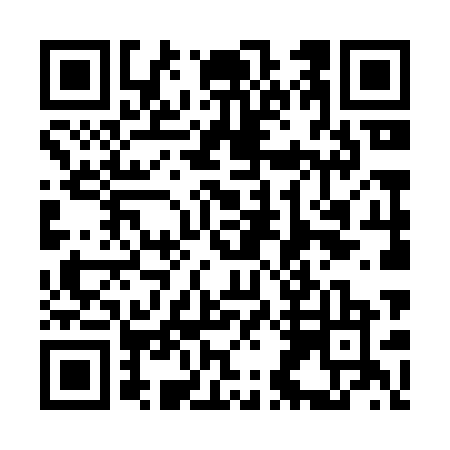 Prayer times for Pagadian City, PhilippinesWed 1 May 2024 - Fri 31 May 2024High Latitude Method: NonePrayer Calculation Method: Muslim World LeagueAsar Calculation Method: ShafiPrayer times provided by https://www.salahtimes.comDateDayFajrSunriseDhuhrAsrMaghribIsha1Wed4:195:3111:432:595:557:042Thu4:195:3111:433:005:567:043Fri4:185:3111:433:005:567:044Sat4:185:3111:433:005:567:045Sun4:175:3011:433:015:567:046Mon4:175:3011:433:015:567:057Tue4:175:3011:433:025:567:058Wed4:165:3011:433:025:567:059Thu4:165:2911:433:025:567:0510Fri4:165:2911:433:035:567:0611Sat4:155:2911:433:035:567:0612Sun4:155:2911:433:035:577:0613Mon4:155:2911:433:045:577:0614Tue4:145:2811:433:045:577:0715Wed4:145:2811:433:045:577:0716Thu4:145:2811:433:055:577:0717Fri4:145:2811:433:055:577:0818Sat4:135:2811:433:055:587:0819Sun4:135:2811:433:065:587:0820Mon4:135:2811:433:065:587:0821Tue4:135:2811:433:065:587:0922Wed4:135:2811:433:075:587:0923Thu4:125:2811:433:075:597:0924Fri4:125:2811:433:075:597:1025Sat4:125:2811:433:085:597:1026Sun4:125:2711:433:085:597:1027Mon4:125:2711:433:085:597:1128Tue4:125:2811:443:096:007:1129Wed4:125:2811:443:096:007:1130Thu4:125:2811:443:096:007:1231Fri4:125:2811:443:106:007:12